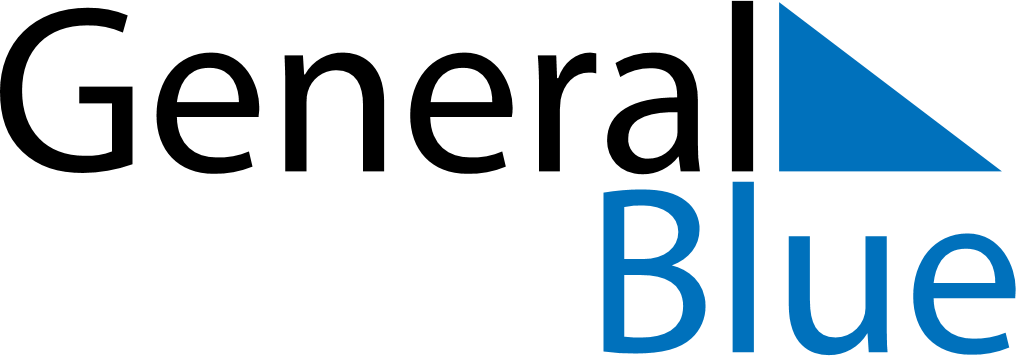 July 2025July 2025July 2025July 2025Isle of ManIsle of ManIsle of ManMondayTuesdayWednesdayThursdayFridaySaturdaySaturdaySunday1234556Tynwald DayTynwald Day78910111212131415161718191920212223242526262728293031